ELŐTERJESZTÉS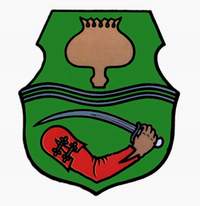 Tiszavasvári Város Önkormányzata Képviselő-testületének2017. április 27-én tartandó rendes üléséreAz előterjesztés tárgya:		A közösségi művelődési intézmény és szervezetrendszer tanulást segítő infrastrukturális fejlesztései című pályázat benyújtásáról Melléklet:	A napirend előterjesztője:	Dr. Fülöp Erik polgármester (előadó)Az előterjesztést készítette:	Kiss Brigitta (témafelelős)Az előterjesztés ügyiratszáma:	10611-3/2017.Az előterjesztést véleményező bizottságok a hatáskör megjelölésével:Az ülésre meghívni javasolt szervek, személyek:Egyéb megjegyzés: …………………………………………………………………………………………………………………………………………………………………………Tiszavasvári, 2017. április 19.	Kiss Brigitta	témafelelősTISZAVASVÁRI VÁROS POLGÁRMESTERÉTŐL4440 Tiszavasvári, Városháza tér 4.Tel: 42/520-500. Fax: 42/275-000. E-mail: tvonkph@tiszavasvari.huTémafelelős: Kiss BrigittaELŐTERJESZTÉSA Képviselő-testülethezA közösségi művelődési intézmény és szervezetrendszer tanulást segítő infrastrukturális fejlesztései című pályázat benyújtásárólTisztelt Képviselő-testület!A közelmúltban jelent meg az EFOP-4.1.7-16 kódszámú ,,A közösségi művelődési intézmény- és szervezetrendszer tanulást segítő infrastrukturális fejlesztései” című pályázati felhívás, melyre az Egyesített Közművelődési Intézmény és Könyvtár intézményvezetője jelezte pályázati szándékát. A pályázat célja a hazai kulturális intézmények infrastrukturális támogatása, megfelelő helyiség illetve technikai eszköz kialakítása az egész életen át tartó tanulási lehetőségek biztosításához. A pályázat az alábbi 4 tevékenység támogatására ad lehetőséget:Tanulási, képzési, továbbá szakköri-, csoport- és klubhelyiség kialakításaRegionális szerű népi kézműves alkotóház kialakításaRegionális szerepű könnyűzenei képző – és tehetséggondozó központ kialakításaZenei próbatermek kialakításaAz Egyesített Közművelődési Intézmény és Könyvtár a fent felsorolt pontok közül az elsőre kíván pályázatot benyújtani. A projekt keretein belül az intézmény pincéjében található helyiségek átalakításával újabb az egész életen át tartó tanulást támogató nem formális és informális tanulásra alkalmas tanulási, képzési, oktató helyiségeket, alkotóművészeti szakköri helyiségeket alakítanának ki és rendeznének be a szükséges eszközökkel, gépekkel, berendezésekkel. A már meglévő helyiségekbe újabb, korszerűbb szoftverek, IKT (Információ -és kommunikációtechnológia) eszközök és nagy- és kisértékű tárgyi eszközök, bútorok, berendezések beszerzésére is lehetőség van. A megvalósítás során új készségfejlesztő tevékenységek bevezetésére is lehetőség nyílik. A megvalósításhoz szükséges támogatási összeg 5-20 millió Ft között igényelhető, amely 100%-os támogatási intenzitású. Támogatási előleg igénybe vehető, melynek maximális mértéke a megítélt támogatása 100%-a, így önerő biztosítása nem szükséges a megvalósításhoz. Az új szolgáltatások anyagköltsége is elszámolható a pályázatban.A pályázat benyújtására 5 szakaszban van lehetőség. Az első szakasz végső beadási határideje 2017. április 30. Az intézmény ebben a szakaszban szeretne pályázatot benyújtani. A benyújtott pályázat részleteiről a későbbiekben tájékoztatni fogom a Képviselő-testületet. Kérem a Tisztelt Képviselő-testületet, hogy a fenti körülmények figyelembevételével a pályázat benyújtásáról döntést hozni szíveskedjen. Tiszavasvári, 2017. április 19. 	Dr. Fülöp Erik	polgármesterHATÁROZAT-TERVEZETTISZAVASVÁRI VÁROS ÖNKORMÁNYZATAKÉPVISELŐ TESTÜLETE……/2017. (IV.27) Kt. számúhatározataA közösségi művelődési intézmény- és szervezetrendszer tanulást segítő infrastrukturális fejlesztései című pályázat benyújtásárólTiszavasvári Város Önkormányzata Képviselő-testületeTudomásul veszi és támogatja, hogy az Egyesített Közművelődési Intézmény és Könyvtár pályázatot nyújt be az EFOP-4.1.7-16 kódszámú ,,A közösségi művelődési intézmény- és szervezetrendszer tanulást segítő infrastrukturális fejlesztései” című pályázati felhívásra.A pályázatot maximum 20 000 000 Ft támogatási összeggel igényli meg.  Felkéri a polgármestert, hogy a pályázat részleteiről valamint elbírálásáról tájékoztassa a Képviselő-testületet.Határidő: azonnal	Felelős: Dr. Fülöp Erik polgármesterBizottságHatáskörPénzügyis és Ügyrendi Bizottság SZMSZ 4. melléklet 1.6.1 pontSzociális és Humán Bizottság SZMSZ 5. melléklet 1.11 pontBohács József Egyesített Közművelődési Intézmény és Könyvtár intézményvezetőjejozsef.bohacs@gmail.com